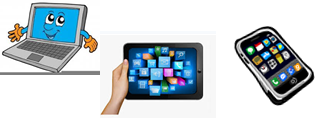 Name:…                                                                      Surname: …Home Schooling 28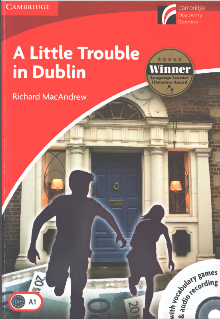 TODAY WE’LL WORK WITH CHAPTER 3 OF OUR READER “A LITTLE TROUBLE IN DUBLIN”. 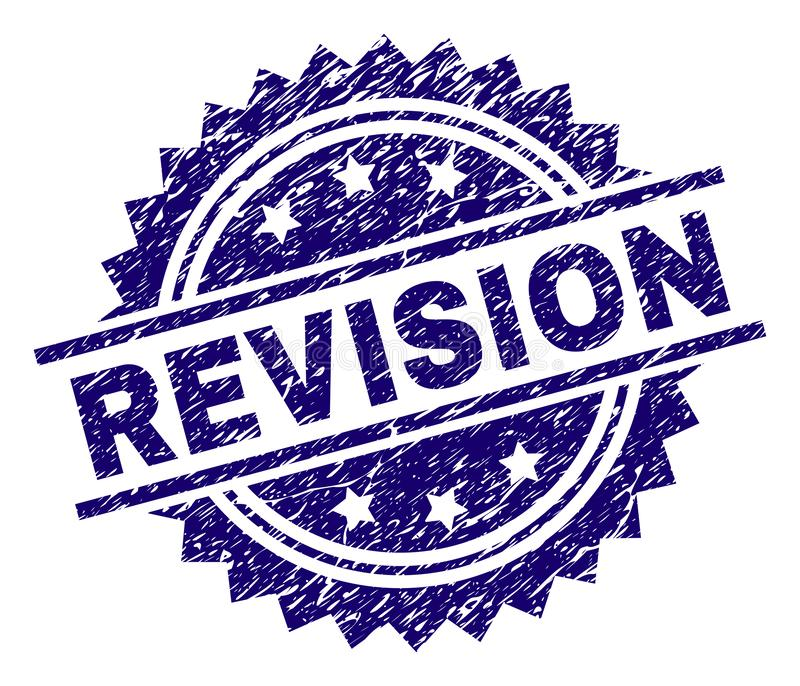 Let’s revise Chapter 2“Sometimes I don’t understand my sister,” thought Andy. But he ran out of the hotel with her.Why does Andy say that?...Why did they run out of the hotel? …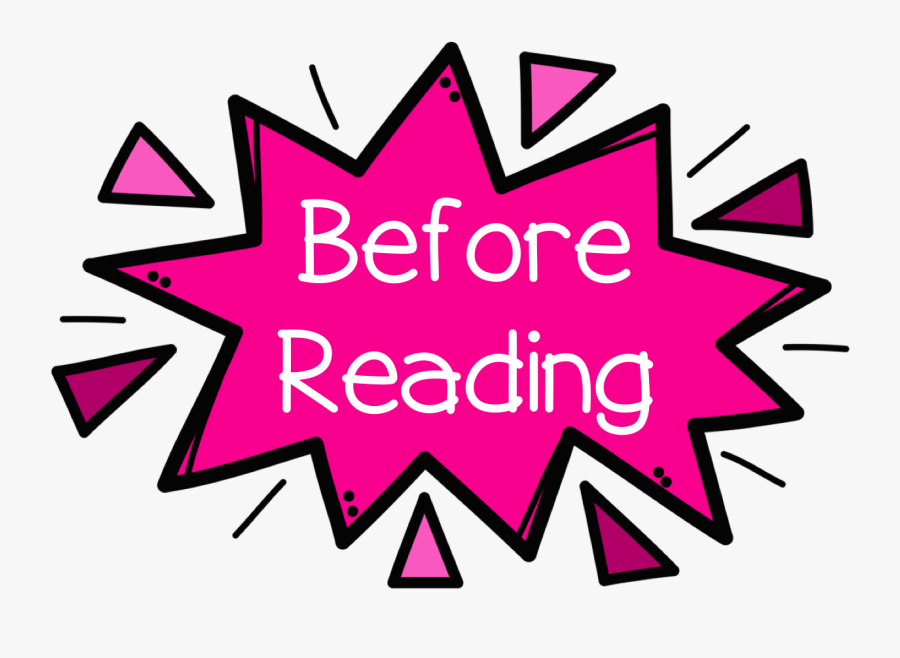 ANSWER THE QUESTIONS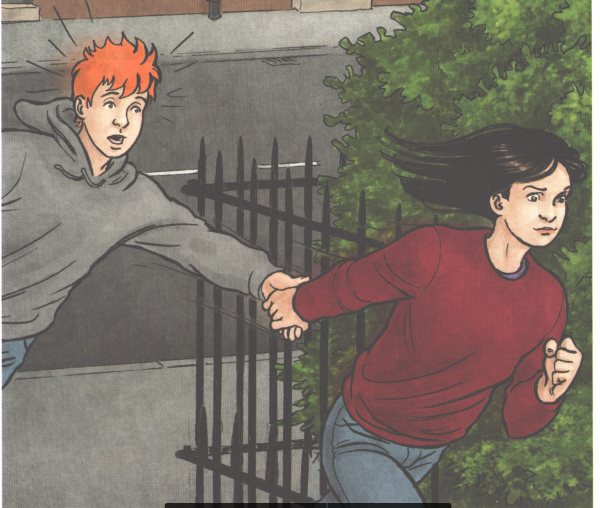 Where are the twins going? ...How does Andy feel? …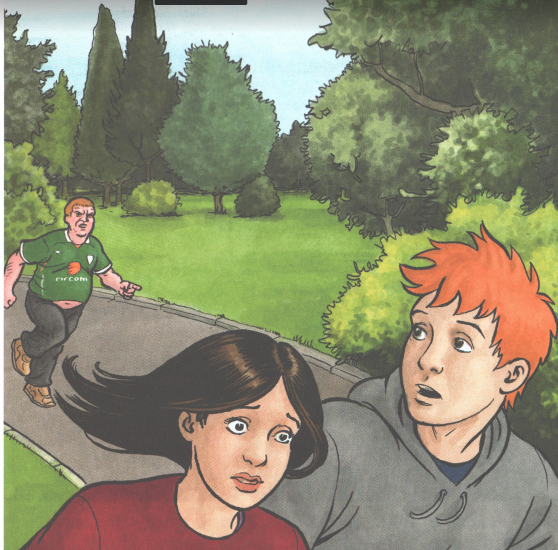 Where do you think the twins are? ...Why do you think Mr. Green Shirt is running after them? …How do the twins feel? …Complete some of the quotes from the story. Use these words: statue - angry - Merrion Square - Run - man - Mr Green Shirt - Come on. CAREFUL , THERE'S ONE EXTRA! “Miss O’Brien’s going to be …, ” said Andy“Mary watched the… . He turned right. Andy and Mary ran after him and turned right too.”“Next came … . There were houses round the square, and trees and gardens in it.”“Andy started to speak but just then the front door opened and … came out. He walked into the gardens. “ …,” said Mary. And she and Andy turned and started running. Mr Green Shirt ran after them.”“ That’s a …  of the famous Irish writer, Oscar Wilde. There’s a picture of it in the hotel.” 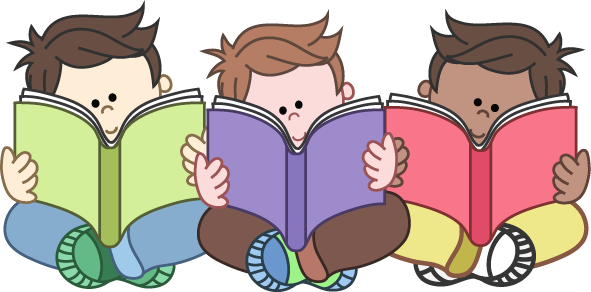 Now, Read or listen to chapter 3! PDF file:  https://bit.ly/3czAvQ0Audio files:  https://bit.ly/2XUCBFj 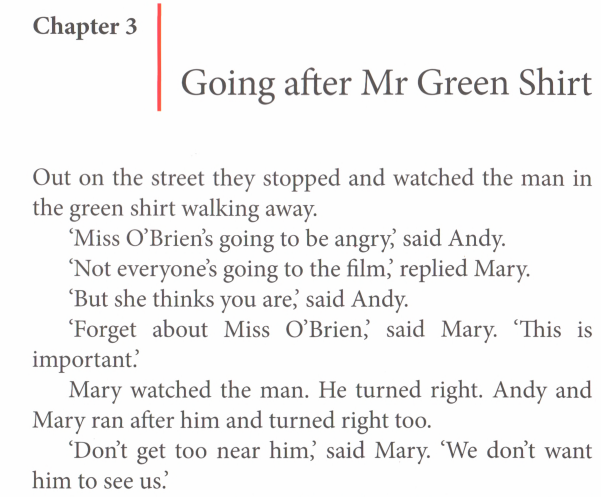 CTRL+CLICK AND WORK ONLINE: https://forms.gle/Dtz7oygBTKUJsJK39 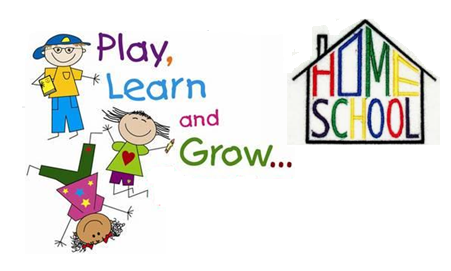 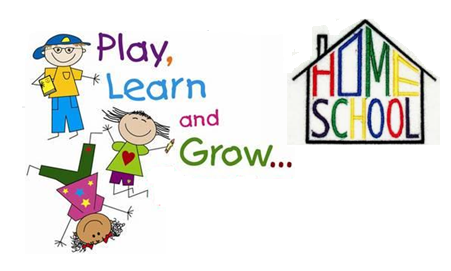 PLEASE PRESS “SUBMIT/SEND” AT THE END OF YOUR ONLINE WORKPOR FAVOR PRESIONAR “ENVIAR” AL FINAL DEL TRABAJO EN LINEA